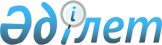 Алға аудандық мәслихатының 2023 жылғы 29 желтоқсандағы № 120 "2024-2026 жылдарға арналған Сарықобда ауылдық округ бюджетін бекіту туралы" шешіміне өзгерістер мен толықтыру енгізу туралыАқтөбе облысы Алға аудандық мәслихатының 2024 жылғы 19 сәуірдегі № 154 шешімі
      Алға аудандық мәслихаты ШЕШІМ ҚАБЫЛДАДЫ:
      1. Алға аудандық мәслихатының "2024-2026 жылдарға арналған Сарықобда ауылдық округ бюджетін бекіту туралы" 2023 жылғы 29 желтоқсандағы № 120 шешіміне келесідей өзгерістер мен толықтыру енгізілсін:
      келесі мазмұндағы кіріспемен толықтырылсын:
      "Қазақстан Республикасының Бюджет Кодексінің 9-1 бабының 2 тармағына, Қазақстан Республикасының "Қазақстан Республикасындағы жергілікті мемлекеттік басқару және өзін-өзі басқару туралы" Заңының 6 бабына сәйкес, Алға аудандық мәслихаты ШЕШІМ ҚАБЫЛДАДЫ:";
      1 тармақ жаңа редакцияда жазылсын:
      "1. 2024-2026 жылдарға арналған Сарықобда ауылдық округ бюджеті 1, 2 және 3 қосымшаларға сәйкес, оның ішінде 2024 жылға мынадай көлемде бекітілсін:
      1) кірістер – 251 650 мың теңге:
      салықтық түсімдер – 2 313 мың теңге;
      салықтық емес түсімдер – 0 теңге;
      негізгі капиталды сатудан түсетін түсімдер – 270 мың теңге;
      трансферттер түсімі - 249 067 мың теңге;
      2) шығындар – 251 650,1 мың теңге;
      3) таза бюджеттік кредиттеу - 0 теңге:
      бюджеттік кредиттер - 0 теңге;
      бюджеттік кредиттерді өтеу - 0 теңге;
      4) қаржы активтерімен операциялар бойынша сальдо - 0 теңге:
      қаржы активтерін сатып алу - 0 теңге;
      мемлекеттің қаржы активтерін сатудан түсетін түсімдер - 0 теңге;
      5) бюджет тапшылығы (профициті) – - 0,1 мың теңге;
      6) бюджет тапшылығын қаржыландыру (профицитін пайдалану) – 0,1 мың теңге:
      қарыздар түсімі – 0 теңге;
      қарыздарды өтеу - 0 теңге;
      бюджет қаражатының пайдаланылатын қалдықтары – 942 мың теңге.";
      көрсетілген шешімнің 1 қосымшасы осы шешімдегі қосымшасына сәйкес жаңа редакцияда жазылсын.
      2. Осы шешім 2024 жылдың 1 қантардан бастап қолданысқа енгізіледі. 2024 жылға арналған Сарықобда ауылдық округінің бюджеті
					© 2012. Қазақстан Республикасы Әділет министрлігінің «Қазақстан Республикасының Заңнама және құқықтық ақпарат институты» ШЖҚ РМК
				
      Алға аудандық мәслихатының төрағасы 

М. Тулеуов
Алға аудандық мәслихатының 
2024 жылғы 19 сәуірдегі 
№ 154 шешіміне қосымшаАлға аудандық мәслихатының 
2023 жылғы 29 желтоқсандағы 
№ 120 шешіміне 1 қосымша
Санаты
Санаты
Санаты
Санаты
Сомасы, (мың теңге)
Сыныбы
Сыныбы
Сыныбы
Сомасы, (мың теңге)
Кіші сыныбы
Кіші сыныбы
Сомасы, (мың теңге)
Атауы
Сомасы, (мың теңге)
1
2
3
4
5
I. Кірістер
251 650
1
Салықтық түсімдер
2 313
01
Табыс салығы
715
2
Жеке табыс салығы
715
04
Меншікке салынатын салықтар
1 491
1
Мүлікке салынатын салықтар
10
3
Жер салығы
30
4
Көлік құралдарына салынатын салық
1 451
5
Бірыңғай жер салығы
0
05
Тауарларға, жұмыстарға және көрсетілетін қызметтерге салынатын iшкi салықтар 
107
3
Табиғи және басқа да ресурстарды пайдаланғаны үшiн түсетiн түсiмдер
107
2
Салықтық емес түсімдер
0
01
Мемлекеттік меншіктен түсетін кірістер
0
5
Мемлекеттік меншігіндегі мүлікті жалға беруден түсетін кірістер
0
3
Негізгі капиталды сатудан түсетін түсімдер
270
03
Жерді және материалдық емес активтерді сату
270
1
Жерді сату
170
2
Материалдық емес активтерді сату
100
4
Трансферттердің түсімдері
249 067
02
Мемлекеттік басқарудың жоғары тұрған органдарынан түсетін трансферттер
249 067
3
Аудандардың (облыстық маңызы бар қаланың) бюджетінен трансферттер
249 067
Функционалдық топ
Функционалдық топ
Функционалдық топ
Функционалдық топ
Функционалдық топ
Сомасы, (мың теңге)
Кіші функционалдық топ
Кіші функционалдық топ
Кіші функционалдық топ
Кіші функционалдық топ
Сомасы, (мың теңге)
Бюджеттік бағдарламалардың әкімшісі
Бюджеттік бағдарламалардың әкімшісі
Бюджеттік бағдарламалардың әкімшісі
Сомасы, (мың теңге)
Бағдарлама
Бағдарлама
Сомасы, (мың теңге)
Атауы
Сомасы, (мың теңге)
1
2
3
4
5
II.Шығындар
251 650,1
01
Жалпы сипаттағы мемлекеттік көрсетілетін қызметтер
31 856
1
Мемлекеттiк басқарудың жалпы функцияларын орындайтын өкiлдi, атқарушы және басқа органдар
31 856
124
Аудандық маңызы бар қала, ауыл, кент, ауылдық округ әкімінің аппараты
31 856
001
Аудандық маңызы бар қала, ауыл, кент, ауылдық округ әкімінің қызметін қамтамасыз ету жөніндегі қызметтер
31 856
07
Тұрғын үй-коммуналдық шаруашылық
8 765
3
Елді-мекендерді көркейту
8 765
124
Аудандық маңызы бар қала, ауыл, кент, ауылдық округ әкімінің аппараты
8 765
008
Елді мекендердегі көшелерді жарықтандыру
1 496
009
Елді мекендердің санитариясын қамтамасыз ету
6 269
011
Елді мекендерді абаттандыру мен көгалдандыру
1 000
12
Көлік және коммуникация
211 029
1
Автомобиль көлігі
211 029
124
Аудандық маңызы бар қала, ауыл, кент, ауылдық округ әкімінің аппараты
211 029
013
Аудандық маңызы бар қалаларда, ауылдарда, кенттерде, ауылдық округтерде автомобиль жолдарының жұмыс істеуін қамтамасыз ету
3 770
045
Аудандық маңызы бар қалаларда, ауылдарда, кенттерде, ауылдық округтерде автомобиль жолдарын күрделі және орташа жөндеу
207 259
15
Трансферттер
0,1
1
Трансферттер
0,1
124
Аудандық маңызы бар қала, ауыл,кент, ауылдық округ әкімінің аппараты
0,1
048
Пайдаланылмаған(толық пайданылмаған) нысаналы трансферттерді қайтару
0,1
III. Таза бюджеттік кредиттеу
0
Бюджеттік кредиттер
0
Санаты
Санаты
Санаты
Санаты
Сомасы, (мың теңге)
Сыныбы
Сыныбы
Сыныбы
Сомасы, (мың теңге)
Кіші сыныбы
Кіші сыныбы
Сомасы, (мың теңге)
Атауы
Сомасы, (мың теңге)
1
2
3
4
5
5
Бюджеттік кредиттерді өтеу
0
01
Бюджеттік кредиттерді өтеу
0
1
Мемлекеттік бюджеттен берілген бюджеттік кредиттерді өтеу
0
Функционалдық топ
Функционалдық топ
Функционалдық топ
Функционалдық топ
Функционалдық топ
Сомасы, (мың теңге)
Кіші функционалдық топ
Кіші функционалдық топ
Кіші функционалдық топ
Кіші функционалдық топ
Сомасы, (мың теңге)
Бюджеттік бағдарламалардың әкімшісі
Бюджеттік бағдарламалардың әкімшісі
Бюджеттік бағдарламалардың әкімшісі
Сомасы, (мың теңге)
Бағдарлама
Бағдарлама
Сомасы, (мың теңге)
Атауы
Сомасы, (мың теңге)
1
2
3
4
5
IV. Қаржы активтерімен операциялар бойынша сальдо
0
4
Қаржы активтерін сатып алу
0
V. Бюджет тапшылығы (профициті)
-0,1
VI. Бюджет тапшылығын қаржыландыру (профицитін пайдалану)
0,1
Санаты
Санаты
Санаты
Санаты
Сомасы, (мың теңге)
Сыныбы
Сыныбы
Сыныбы
Сомасы, (мың теңге)
Кіші сыныбы
Кіші сыныбы
Сомасы, (мың теңге)
Атауы
Сомасы, (мың теңге)
1
2
3
4
5
7
Қарыздар түсімдері
0
01
Мемлекеттік ішкі қарыздар
0
2
Қарыз алу келісім-шарттары
0
Функционалдық топ
Функционалдық топ
Функционалдық топ
Функционалдық топ
Функционалдық топ
Сомасы, (мың теңге)
Кіші функционалдық топ
Кіші функционалдық топ
Кіші функционалдық топ
Кіші функционалдық топ
Сомасы, (мың теңге)
Бюджеттік бағдарламалардың әкімшісі
Бюджеттік бағдарламалардың әкімшісі
Бюджеттік бағдарламалардың әкімшісі
Сомасы, (мың теңге)
Бағдарлама
Бағдарлама
Сомасы, (мың теңге)
Атауы
Сомасы, (мың теңге)
1
2
3
4
5
16
Қарыздарды өтеу
0
1
Қарыздарды өтеу
0
Санаты
Санаты
Санаты
Санаты
Сомасы, (мың теңге)
Сыныбы
Сыныбы
Сыныбы
Сомасы, (мың теңге)
Кіші сыныбы
Кіші сыныбы
Сомасы, (мың теңге)
Атауы
Сомасы, (мың теңге)
1
2
3
4
5
8
Бюджет қаражатының пайдаланылатын қалдықтары
942
01
Бюджет қаражаты қалдықтары
942
1
Бюджет қаражатының бос қалдықтары
942